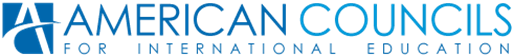 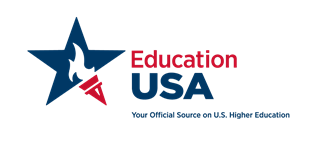 2016-njy ýylyň Mart aýynyň 12-ne geçiriljek ABŞ-da Balalawriýat barada Seminar.Siz ABŞ-nyň uniwersitetlerine resminama tabşyrmagyň we gözlemegiň ýolunda bolup, ýöne resurslaryň hem gönükdermeleriňiziň kem bolmagy sebäpli haýsy uniwersiteti hem-de haýsy hünäri saylamaklyk ýagdaýyndamy? Bilim we Maslahat beriş Merkezi (EducationUSA)siziň hyzmatyňyzda! ABŞ-nda Bakalawr derejesini almak barada ähli maglumat, ýörite ylym, hünärler we talaplar barada, mäliýe kömegi hem başga zatlar barada bilmek üçin biziň Mart aýyndaky geçiriljek seminarymyza goşulyň.ABŞ-nda öziňize iň laýyk gelýän ýokary okuw jaýlaryny gözlemek üçin zerur türgenleşmelerini edinmek üçin, iki sagatlyk seminaryň tejribesine gatnaşyň.Talaplar: Iňlis Dilinden gowy bilimABŞ-da okamak islegi bolmaly (uniwersitet ýa-da kollej)Haçan: Mart aýynyň 12-ne  sagat 11:00-den 13:00 çenli Nirede: Bilim we Maslahat beriş merkezi (ЕАС)744036,Türkmenistan, ş.Aşgabat,Görogly köç, 48A , 3-nji gatT: (99312) 971016 goş.106E: eac@americancouncilstm.org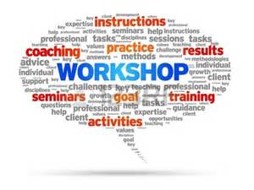 Gatnaşma mugtdyrDoly maglumat üçin şu aşakdaky salgylar biziň Bilim we Maslahat beriş merkezi (ЕАС) ýa-da web sahypamyz arkaly ýüz tutup bilersiňiz www.americancouncilstm.org 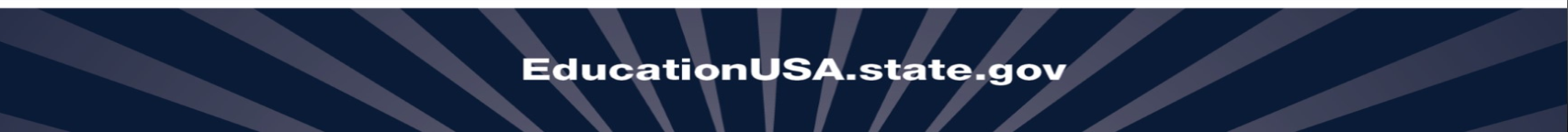 